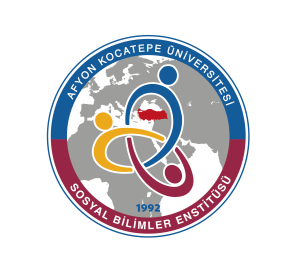 …………………………… Anabilim/Anasanat/Bilim Dalı20…… -20…… Eğitim-Öğretim Yılı Yatay Geçiş KontenjanlarıNot: Bu form EABD/EASD Başkanlığının üst yazısı ekinde Enstitüye gönderilecektir.Tarih: ….. / ….. / 20…..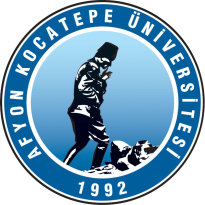 T.C.AFYON KOCATEPE ÜNİVERSİTESİSOSYAL BİLİMLER ENSTİTÜSÜYATAY GEÇİŞ KONTENJAN ÖNERİ FORMUAnabilim/Anasanat/Bilim Dalı20…. - 20…. Eğitim-Öğretim YılıGüz Yarıyılı(Kontenjan)20…. - 20…. Eğitim-Öğretim YılıGüz Yarıyılı(Kontenjan)20…. - 20…. Eğitim-Öğretim YılıGüz Yarıyılı(Kontenjan)20…. - 20…. Eğitim-Öğretim YılıBahar Yarıyılı(Kontenjan)20…. - 20…. Eğitim-Öğretim YılıBahar Yarıyılı(Kontenjan)20…. - 20…. Eğitim-Öğretim YılıBahar Yarıyılı(Kontenjan)Anabilim/Anasanat/Bilim DalıYüksek LisansYüksek LisansDoktoraYüksek LisansYüksek LisansDoktoraAnabilim/Anasanat/Bilim DalıTezliTezsiz (İÖ-UE)DoktoraYüksek LisansYüksek LisansDoktoraAnabilim/Anasanat/Bilim DalıTezliTezsiz (İÖ-UE)DoktoraTezliTezsiz(İÖ-UE)Doktora